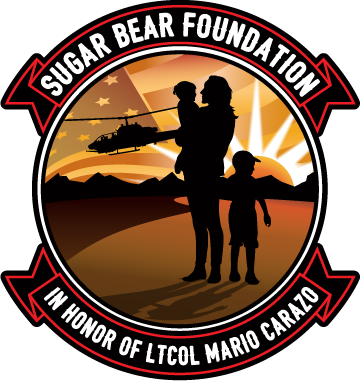 SUGAR BEAR FOUNDATIONFinancial Assistance and Resource Counselingwith Erica BrophyAPPLICATIONTo Apply, please send the following Required Documents to Admin@thesugarbearfoundation.org (if not already on file):Sugar Bear Foundation Gold Star Registry ApplicationAttach a copy of the DD1300 or other proof that you are receiving benefits due to your spouse’s death from military service (PDF Files or legible photos are acceptable). You cannot move forward in this process without submitting your DD 1300 as well as signing the waiver.This Financial Assistance and Resource Counseling ApplicationWaiver and Release FormApplicant Name: Late spouse’s branch of the military: Physical Address: Mailing Address: Phone Number/s: Email: Do you have children:  Yes  NoAges: Are you interested in working with Erica for financial counseling, resource information, or both? In terms of resource information are there particular areas of interests? Are you currently employed?  Yes  NoWe are only able to offer any of our programs because of the generous support of our donors and the grants we receive.  Could you provide an anonymous statement for us about this program and the opportunity to work with Erica?  Signature: __________________________________________________________Date: _______________